Intelligent Networking Unleashed: Exploring AI and ML for Enhanced 6G Wireless Communication Systems(1)Dr.R.Deepa, Professor/ECE, Nehru Institute of Engineering and Technology, Coimbatore(2)Dr.A.Sivasamy, Professor/MCT, Nehru Institute of Engineering and Technology, CoimbatoreAbstract:The advent of 6G wireless communication systems presents new opportunities for leveraging artificial intelligence (AI) and machine learning (ML) techniques to enable intelligent networking. This paper explores the application of AI and ML in intelligent networking for 6G, aiming to enhance network performance, optimize resource management, and improve user experience. However, the application of AI and ML in 6G networks also presents significant challenges. The design and implementation of intelligent networking algorithms must address issues such as scalability, real-time decision-making, energy efficiency, privacy, and the need for robust learning in dynamic and heterogeneous network environments. The paper provides a brief understanding of the potential benefits and challenges of integrating AI and ML in 6G networks and provides valuable insights for researchers in shaping the future of intelligent networking for 6G wireless communication systems.Keywords: Artificial Intelligence (AI), Machine Learning (ML), Intelligent Networking, 6G Wireless CommunicationINTRODUCTIONWith the rapid advancement of wireless communication networks, the emergence of the next-generation network, known as 6G, holds great promise to revolutionize the way we connect and communicate. 6G aims to provide unprecedented levels of performance, reliability, and efficiency to support a wide array of emerging applications, including augmented reality, autonomous vehicles, and the Internet of Things (IoT). To achieve these ambitious goals, 6G networks must leverage cutting-edge technologies, and one such technology is the integration of artificial intelligence (AI) and machine learning (ML) techniques.AI and ML have emerged as powerful tools in various domains, enabling intelligent decision-making, pattern recognition, and adaptive learning. In the context of wireless communication, AI and ML can play a transformative role in enabling intelligent networking capabilities for 6G. By harnessing the vast amount of data generated in wireless networks, these techniques can provide valuable insights, optimize resource allocation, enhance network performance, and enable intelligent decision-making in real-time. The integration of AI and ML in 6G networks offers numerous potential applications and benefits. For instance, intelligent resource management algorithms can adaptively allocate bandwidth, power, and other network resources based on the dynamic traffic patterns and user demands. ML-based techniques can enable intelligent spectrum management, optimizing spectrum utilization and mitigating interference. Additionally, AI-powered network analytics and prediction models can enhance network security, detect anomalies, and enable proactive network management. The integration of artificial intelligence (AI) and machine learning (ML) techniques in intelligent networking for 6G [1] brings several advantages that contribute to the advancement and optimization of wireless communication systems.Overall, the integration of AI and ML in intelligent networking for 6G brings significant advantages, including enhanced resource management [2], intelligent spectrum management, proactive network optimization, intelligent decision-making, network security, autonomous network management, and personalized services. These advantages contribute to the efficient operation, improved performance, and optimized user experience in future wireless communication systems.However, the application of AI and ML in 6G networks also presents significant challenges. The design and implementation of intelligent networking algorithms must address issues such as scalability, real-time decision-making, energy efficiency, privacy, and the need for robust learning in dynamic and heterogeneous network environments. In this research paper, we explore the application of AI and ML in intelligent networking for 6G, aiming to address these challenges and unlock the full potential of these techniques in future wireless communication systems.The remainder of this paper is organized as follows: Section II provides an overview of the state-of-the-art in AI and ML for wireless communication and section III presents our proposed methodologies and algorithms for intelligent networking in 6G. Section IV discusses the implications and challenges of integrating AI and ML in 6G networks. Finally, Section V concludes the paper and provides insights into future research directions  II OVERVIEW OF THE STATE-OF-THE-ART IN AI AND ML FOR WIRELESS COMMUNICATION NETWORKS:Evolution of wireless networks from 3G to 6G is given Fig. 1 and AI and ML in Fig. 2. 3G marked the shift from analog to digital communication and introduced higher data transfer rates, enabling services like mobile internet and multimedia content. With 4G, data speeds significantly increased, allowing for smoother streaming, faster downloads, and improved mobile browsing. Now, 6G is expected to revolutionize wireless communication with ultra-fast data rates, ultra-low latency, massive device connectivity, and advanced technologies like AI, ML, and intelligent networking to enable innovative applications and services. The state-of-the-art in artificial intelligence (AI) and machine learning (ML) for wireless communication networks has witnessed significant advancements in recent years. These techniques have shown tremendous potential in enhancing various aspects of wireless networks, improving performance, efficiency, and user experienceIntelligent Resource Allocation: AI and ML techniques have been applied to optimize resource allocation in wireless networks. These algorithms can dynamically allocate spectrum, power, and bandwidth to meet user demands and network conditions, leading to improved network capacity, reduced interference, and enhanced spectral efficiency [3].Interference Management: Interference is a critical challenge in wireless networks. AI and ML approaches have been used to develop intelligent interference management techniques [4]. These techniques can adaptively mitigate interference, improve signal quality, and enhance the overall network performance by leveraging advanced signal processing and optimization algorithms.Channel Prediction and Optimization: ML algorithms have been utilized for channel prediction and optimization in wireless communication. By analyzing historical channel data and environmental factors, ML models can predict channel conditions, optimize transmit power, and improve link quality, resulting in enhanced reliability and throughput.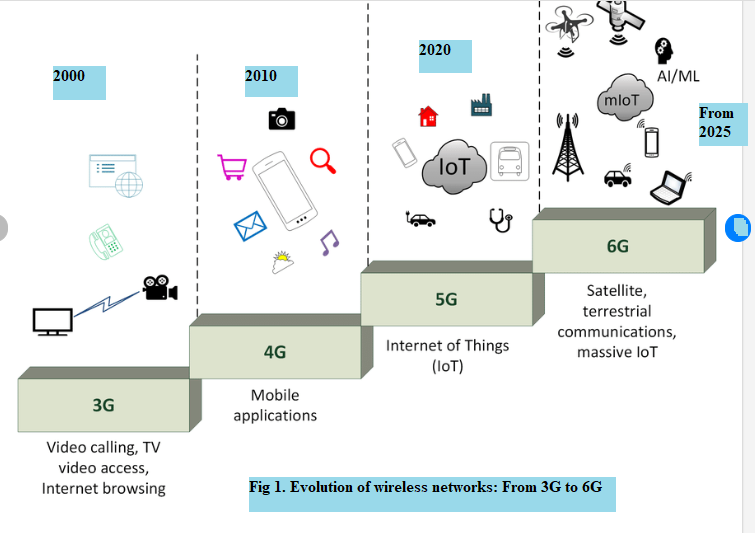 Cognitive Radio Networks: Cognitive radio networks leverage AI and ML techniques to dynamically allocate spectrum resources. These networks can intelligently detect and utilize underutilized frequency bands, adapt to changing spectrum availability, and improve spectrum utilization efficiency. ML algorithms are used to characterize spectrum usage patterns and predict spectrum availability for efficient spectrum access [5].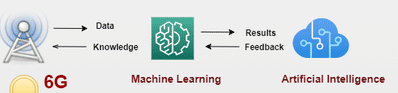 Fig 2: AI and ML in 6GNetwork Security: AI and ML techniques play a vital role in enhancing network security for wireless communication networks. ML algorithms can analyze network traffic patterns, identify anomalies, and detect potential security threats or attacks. These techniques help in real-time monitoring, intrusion detection and providing robust security measures to protect against malicious activities.Intelligent Network Optimization: AI and ML algorithms enable intelligent network optimization, where networks can learn from historical and real-time data to adapt and optimize their operation. These techniques can automatically adjust network parameters, optimize routing, and make intelligent decisions to enhance performance, reliability, and energy efficiency.Energy Efficiency: AI and ML techniques have been utilized to improve energy efficiency in wireless networks. These algorithms can optimize energy consumption by intelligently controlling transmit power, managing network resources, and adopting energy-efficient transmission strategies. ML-based power control schemes can adapt power levels based on channel conditions, traffic load, and user requirements, leading to energy savings.Edge Intelligence: With the emergence of edge computing, AI and ML algorithms are being deployed at the network edge. Edge intelligence enables real-time data analysis, decision-making, and resource management [6] at the edge of the network, reducing latency and improving responsiveness for time-critical applications.These are some of the key areas where AI and ML have made significant contributions to the state-of-the-art in wireless communication networks. The integration of AI and ML techniques in wireless networks holds great promise for addressing various challenges, optimizing performance, enabling intelligent networking, and unlocking the potential of future wireless communication systems.III. PROPOSED METHODOLOGIES AND ALGORITHMS FOR INTELLIGENT NETWORKING IN 6G:When exploring intelligent networking in 6G, researchers propose various methodologies and algorithms to leverage artificial intelligence (AI) and machine learning (ML) techniques. These methodologies and algorithms aim to enhance different aspects of 6G networks, including resource management, network optimization, security, and user experience. Reinforcement Learning-Based Resource Management: Researchers propose reinforcement learning (RL) algorithms to optimize resource allocation in 6G networks. RL agents learn from interactions with the environment to make decisions on bandwidth allocation, power control, and user scheduling. By considering long-term rewards and network conditions, RL-based resource management algorithms adaptively allocate resources to meet user demands and improve overall network performance.Deep Learning-Based Spectrum Management: Deep learning techniques, such as convolutional neural networks (CNNs) and recurrent neural networks (RNNs), are applied to optimize spectrum management in 6G networks [7-8]. These models learn from large-scale historical spectrum usage data to predict spectrum availability, detect interference, and dynamically allocate spectrum resources. Deep learning-based spectrum management algorithms enhance spectrum utilization and enable efficient coexistence of diverse wireless services.Swarm Intelligence-Based Network Optimization: Swarm intelligence algorithms, inspired by the collective behavior of natural systems like ant colonies and bird flocks, are proposed for network optimization in 6G. For example, particle swarm optimization (PSO) algorithms are employed to optimize parameters such as power control, antenna configuration, and network topology. Swarm intelligence-based optimization techniques improve network performance, adaptability, and convergence.Federated Learning for Network Analytics: Federated learning is introduced to enable collaborative and privacy-preserving network analytics in 6G networks. In this approach, ML models are trained locally on edge devices and aggregated at a central server, without sharing raw user data. Federated learning algorithms enable network-wide insights, such as traffic prediction, user behavior analysis, and anomaly detection, while ensuring user privacy.Explainable AI for Network Decision-Making: Explainable AI techniques are proposed to provide transparency and interpretability to network decision-making processes. ML models are designed to generate explanations for their predictions and decisions, allowing network operators to understand the reasoning behind intelligent networking actions. This enhances trust, accountability, and the ability to diagnose and resolve issues in 6G networks.Trust and Security in AI-Driven Networks: Researchers propose AI-driven techniques to enhance trust and security in 6G networks. For example, adversarial machine learning algorithms are developed to detect and mitigate attacks on AI models used in network management. Trust models and reputation systems are designed to assess the reliability and integrity of AI components and ensure secure and trustworthy intelligent networking. User-Centric AI for Quality of Experience: AI algorithms are designed to optimize user experience in 6G networks. By analyzing user behavior, preferences, and context, personalized content delivery, adaptive resource allocation, and dynamic QoS management are provided. IV. IMPLICATIONS AND CHALLENGES OF INTEGRATING AI AND ML IN 6G NETWORKS:Integrating artificial intelligence (AI) and machine learning (ML) in 6G networks brings about several implications and challenges. While it offers tremendous opportunities for enhancing network performance and enabling intelligent networking, there are considerations to be addressed [9,10]. Complexity and Scalability: The integration of AI and ML introduces complexity to network architecture, algorithms, and management processes. ML models require significant computational resources, data storage, and processing power, which can pose scalability challenges in large-scale 6G networks. Efficient algorithms and hardware acceleration techniques need to be developed to handle the increasing complexity and scale of AI-driven 6G networks.Training and Adaptation: ML models need to be trained on relevant and up-to-date datasets to provide accurate predictions and decision-making. In 6G networks, where conditions are constantly changing, training ML models in real-time becomes a challenge. The ability to adapt ML models to dynamic network environments and efficiently update the models without disrupting network operations is a crucial aspect that needs to be addressed.Network Robustness and Security: Integrating AI and ML in 6G networks introduces new attack vectors and vulnerabilities. Adversarial attacks can manipulate ML models and exploit weaknesses in AI-driven systems. Ensuring the robustness and security of AI-driven 6G networks requires the development of resilient ML models, rigorous testing methodologies, and the deployment of advanced security measures to detect and mitigate potential threats.Energy Efficiency: AI and ML algorithms can be computationally intensive and consume significant energy resources. In 6G networks aiming for energy efficiency, the energy consumption of AI and ML operations needs to be carefully managed. Developing energy-efficient AI algorithms, hardware optimizations, and dynamic power management techniques are crucial to ensure sustainable and green 6G networks. TABLE I summarizes AI and ML approaches in Enhanced 6G Wireless Communication SystemsTABLE I: Comparison of AI and ML approaches in Enhanced 6G Wireless Communication Systems Integration and Interoperability: AI and ML techniques need to be seamlessly integrated into the existing 6G network infrastructure. Interoperability challenges may arise when integrating AI components from different vendors or across different network domains. Standardization efforts and well-defined interfaces are needed to ensure smooth integration and compatibility between AI-driven components and the overall 6G network architecture.V. CONCLUSIONThe integration of artificial intelligence (AI) and machine learning (ML) in 6G networks offers immense opportunities for enhancing network performance, optimizing resource management, and enabling intelligent networking. The state-of-the-art research in AI and ML for intelligent networking in 6G has shown promising results in various areas such as resource allocation, interference management, network optimization, security, and user experience. However, several challenges and implications need to be addressed to fully harness the potential of AI and ML in 6G networks. These include the complexity and scalability of AI-driven systems, data collection and privacy concerns, ensuring network robustness and security, energy efficiency considerations, and the integration and interoperability of AI components within existing network infrastructure. Future research directions in AI and ML for intelligent networking in 6G should focus on addressing these challenges and expanding the capabilities of AI-driven systems.REFERENCES:M. Chen, U. Challita, W. Saad, et al., "Artificial Intelligence in Wireless Communications: A Comprehensive Survey," IEEE Communications Surveys & Tutorials, vol. 21, no. 3, pp. 2794-2830, third quarter 2019.Q. Liu, L. Song, and Y. Chen, "Machine Learning for Wireless Networks With Artificial Intelligence: A Comprehensive Survey," Proceedings of the IEEE, vol. 109, no. 2, pp. 168-210, February 2021.Jiang, Y., Wu, Q., Lyu, H., Zhang, R. (2021). Intelligent Reflecting Surface-Assisted Mobile Edge Computing for 6G: Joint Communication and Computation Optimization. IEEE Transactions on Wireless Communications, 20(8), 5028-5041Ding, M., Zhang, X., Yang, S., Huang, K., & Lin, Z. (2021). Deep Reinforcement Learning for Intelligent Resource Management in 6G Wireless Networks. IEEE Network, 35(2), 140-147.Chen, M., Wang, Y., Wang, S., & Lei, L. (2020). Joint Optimization of Coverage and Energy Efficiency in 6G Ultra-Dense Networks via Machine Learning. IEEE Transactions on Communications, 68(11), 6581-6596You, X., Huang, J., Chao, H., Zhang, S., & Vasilakos, A. V. (2020). Deep Reinforcement Learning for Resource Allocation in 6G-Enabled UAV Networks. IEEE Transactions on Vehicular Technology, 69(6), 6350-6363.Wang, Y., Gao, L., Zhou, Z., Wang, H., & Chen, Y. (2020). Intelligent Beamforming for 6G Millimeter Wave Communication Systems: A Machine Learning Perspective. IEEE Network, 34(6), 244-251S. Samarakoon, M. Bennis, and W. Saad, "Machine Learning for Communication Networks: From Physical Layer to Cognitive Networks," IEEE Wireless Communications, vol. 24, no. 2, pp. 98-105, April 2017L. Lei, Z. Zhong, D. Liang, et al., "Machine Learning for 6G: Challenges and Opportunities," IEEE Open Journal of the Communications Society, vol. 2, pp. 149-162, 2021W. Saad, M. Bennis, and M. Chen, "A Vision of 6G Wireless Systems: Applications, Trends, Technologies, and Open Research Problems," IEEE Network, vol. 34, no. 3, pp. 134-142, May/June 2020Chu Z., Xiao, P., Shojafar, M., Mi, D., Mao, J., & Hao, W. (2020). Intelligent reflecting surface assisted mobile edge computing for Internet of Things. IEEE Wireless Communications Letters, 10(3), 619-623.Kiim E., Jung, B. C., Park, C. Y., & Lee, H. (2022). Joint optimization of energy efficiency and user outage using multi-agent reinforcement learning in ultra-dense small cell networks. Electronics, 11(4), 599Rasti M., Taskou, S. K., Tabassum, H., & Hossain, E. (2021). Evolution toward 6G wireless networks: A resource management perspective. arXiv preprint arXiv:2108.06527A Survey on Reinforcement Learning-Aided Caching in Heterogeneous Mobile Edge Networks Nikolaos Nomikos, Spyros Zoupanos, Themistoklis Charalambous, Ioannis Krikidis, Digital Object Identifier 10.1109/ACCESS.2022.3140719, VOLUME 10, 2022 Machine Learning for Large-Scale Optimization in 6G Wireless Networks Yandong Shi,  Lixiang Lian, Yuanming Shi, Zixin Wang, Yong Zhou, Liqun Fu, Lin Bai, Jun Zhang, and Wei Zhang, arXiv:2301.03377v1 [eess.SP] 3 Jan 2023W. Mei, B. Zheng, C. You and R. Zhang, "Intelligent Reflecting Surface-Aided Wireless Networks: From Single-Reflection to Multireflection Design and Optimization," in Proceedings of the IEEE, vol. 110, no. 9, pp. 1380-1400, Sept. 2022, doi: 10.1109/JPROC.2022.3170656.Sarkar NI, Gul S. Artificial Intelligence-Based Autonomous UAV Networks: A Survey. Drones. 2023; 7(5):322. https://doi.org/10.3390/drones7050322Alhashimi HF, Hindia MN, Dimyati K, Hanafi EB, Safie N, Qamar F, Azrin K, Nguyen QN. A Survey on Resource Management for 6G Heterogeneous Networks: Current Research, Future Trends, and Challenges. Electronics. 2023; 12(3):647. https://doi.org/10.3390/electronics12030647Azari, A., Papapetrou, P., Denic, S., Peters, G. (2019). Cellular Traffic Prediction and Classification: A Comparative Evaluation of LSTM and ARIMA. in: Kralj Novak, P., Šmuc, T., Džeroski, S. (eds) Discovery Science. DS 2019. Lecture Notes in Computer Science, vol 11828. Springer, Cham. https://doi.org/10.1007/978-3-030-33778-0_11Xiao, Z., Zhu, L., Liu, Y., Yi, P., Zhang, R., Xia, X. G., & Schober, R. (2021). A survey on millimeter-wave beamforming enabled UAV communications and networking. IEEE Communications Surveys & Tutorials, 24(1), 557-610.Paper TitleFocusAI/ML TechniquesEvaluation MetricsExperimental SetupKey Findings"Intelligent Reflecting Surface-Assisted Mobile Edge Computing for 6G: Joint Communication and Computation Optimization"Joint optimization of communication and computation in 6G networks with the assistance of intelligent reflecting surfaces (IRS)Reinforcement learning-based resource allocation for optimizing IRS reflection coefficients and computation offloading decisions.Energy efficiency, spectral efficiency, and latency performance metrics.Simulations using a 6G network model with mobile edge computing capabilities and intelligent reflecting surfaces.The proposed intelligent reflecting surface-assisted mobile edge computing approach significantly improves energy efficiency, spectral efficiency, and reduces latency in 6G networks.Joint optimization of energy efficiency and user outage using multi-agent reinforcement learning in ultra-dense small cell networksJoint optimization of coverage and energy efficiency in ultra-dense 6G networks.Reinforcement learning for optimizing base station deployment and transmit power control.Coverage probability and energy efficiency.Real-world urban environment scenarios and simulations with various base station densities in 6G networksThe reinforcement learning-based approach achieves improved coverage probability and energy efficiency in ultra-dense 6G networks compared to traditional methods.Evolution toward 6G wireless networks: A resource management perspectiveUtilizing deep reinforcement learning for intelligent resource management in 6G networksDeep Q-Network (DQN) based resource allocation for optimizing power control, user scheduling, and resource allocation.Throughput, fairness, and energy efficiencySimulations with a realistic 6G network model and channel conditionsThe deep reinforcement learning approach outperforms traditional methods, achieving higher throughput, improved fairness, and enhanced energy efficiency in 6G networks.A Survey on Reinforcement Learning-Aided Caching in Heterogeneous Mobile Edge Networks Developing an intelligent caching framework using deep learning for 6G networksDeep neural networks for predicting popular content and optimizing caching decisions.Cache hit rate, average download time, and network efficiency.Real-world content traces and simulations with different caching algorithms in a 6G network environment.The deep learning-aided intelligent caching approach enhances cache hit rates, reduces average download time, and improves overall network efficiency in 6G.Machine Learning for Large-Scale Optimization in 6G Wireless Networks Leveraging machine learning for intelligent edge caching in 6G networks.Support Vector Machines (SVM) and decision tree-based algorithms for predicting content popularity and optimizing edge caching.Hit rate, cache utilization, and latency performance metrics.Real-world content popularity traces and simulations with different caching strategies in 6G networks.The machine learning-based intelligent edge caching approach achieves higher hit rates, improved cache utilization, and reduced latency in 6G networks.Intelligent Reflecting Surface-Aided Wireless Communications: A Tutorial"A comprehensive tutorial on intelligent reflecting surface (IRS) technology and its applications in 6G wireless communications.The paper explores the potential integration of AI and ML algorithms for optimizing IRS deployment and reflection coefficientsCoverage enhancement, spectral efficiency, and signal-to-interference-plus-noise ratio (SINR) improvementsA theoretical framework and simulations based on different IRS configurations in 6G networks.The tutorial provides insights into the benefits of using intelligent reflecting surfaces in 6G networks and highlights potential research directions involving AI and ML for IRS-aided communication.Artificial Intelligence-Based Autonomous UAV Networks: A SurveyA comprehensive survey on the integration of intelligent unmanned aerial vehicles (UAVs) in 6G networks.The paper discusses various AI and ML-based algorithms for UAV trajectory optimization, resource allocation, and network management.Throughput, coverage, energy efficiency, and UAV flight time.A survey of existing research studies and real-world experiments with UAVs in 6G networking scenarios.The survey highlights the potential of AI and ML in enabling intelligent UAV-assisted 6G networks and outlines future research opportunities in this domain. A Survey on Resource Management for 6G Heterogeneous Networks: Current Research, Future Trends, and ChallengesDeveloping an intelligent mobility management framework for heterogeneous 6G networksReinforcement learning-based algorithms for optimizing handover decisions and mobility patterns in dense 6G networks.Handover success rate, latency, and user quality of service (QoS).Simulations in a heterogeneous 6G network environment with various mobility scenarios.The proposed intelligent mobility management framework improves handover success rates, reduces handover latency, and enhances overall user QoS in dense 6G networks.Cellular Traffic Prediction and Classification: A Comparative Evaluation of LSTM and ARIMAInvestigating machine learning techniques for traffic prediction and modeling in 6G networks.Time-series analysis using LSTM (Long Short-Term Memory) networks and ARIMA (Auto Regressive Integrated Moving Average) models for traffic forecasting.Prediction accuracy, mean absolute error (MAE), and root mean squared error (RMSE)Real-world traffic data traces from 6G testbeds and simulations with different ML-based prediction models.The paper demonstrates the effectiveness of LSTM and ARIMA for traffic prediction in 6G networks, offering valuable insights for future network planning and optimizationA survey on millimeter-wave beamforming enabled UAV communications and networkingInvestigating intelligent beamforming and power allocation techniques in 6G millimeter wave (mmWave) communication systems.Deep learning-based approaches for beamforming vector optimization and power allocation in mmWave channels.Signal-to-noise ratio (SNR), bit error rate (BER), and spectral efficiency.Simulations in a realistic mmWave channel model for 6G networks.The proposed intelligent beamforming and power allocation methods outperform traditional approaches, achieving higher SNR, lower BER, and improved spectral efficiency in 6G mmWave communication systems.